9 классы. Контрольное мероприятие оценивания умения формулировать гипотезы на основе установления причинно-следственных связейАвторы: Аксенова Л.Г, Туманова В.Л, Рожкова Л.А, Чувызгалова Л.И, Яковлева Е.А.Объект оценивания: 3 предложения Процедура оценивания:Мероприятие проводится для обучающихся 9 классов. Каждый получает раздаточный материал. Время выполнения 10 минут. Дети работают индивидуально. Работы проверяют 4 педагога. Информация о результатах работы обязательно доводится до сведения обучающихся. 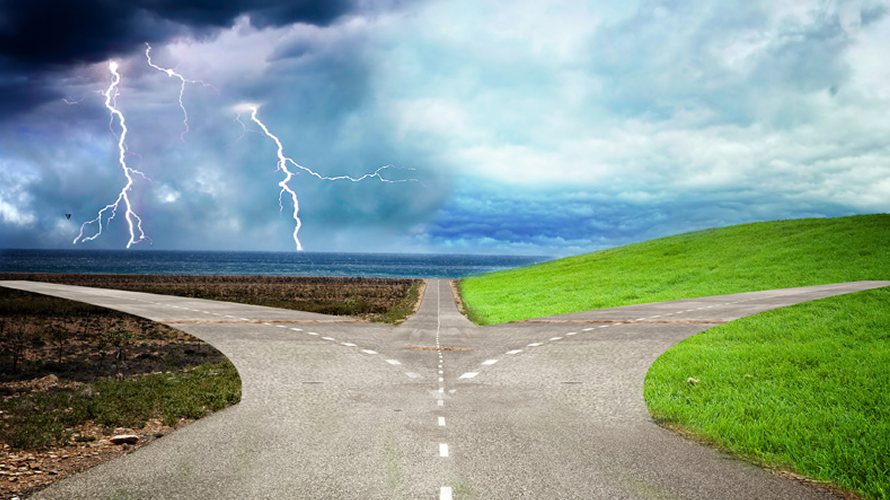 Техническое заданиеРассмотри иллюстрацию.На основе иллюстрации сформулируй не менее трех гипотез. При формулировке гипотез можно использовать слова так как, то, если. Время выполнения 10 минут. Словарь. Гипотеза – это проверяемое предположение, выдвигаемое для объяснения каких-либо явлений, события.  Критерии оценивания умения формулировать гипотезу№критериипараметрыбаллы1Гипотезы сформулированыТри  и более гипотез3 балла1Гипотезы сформулированыДве гипотезы2 балла1Гипотезы сформулированыОдна гипотеза1 балл1Гипотезы сформулированыГипотезы не сформулированы0 баллов2Гипотезы сформулированы на основе иллюстрацииТри  и более гипотез3 балла2Гипотезы сформулированы на основе иллюстрацииДве гипотезы2 балла2Гипотезы сформулированы на основе иллюстрацииОдна гипотеза1 балл2Гипотезы сформулированы на основе иллюстрацииГипотезы не связаны с иллюстрацией0 баллов3Проверяемость гипотезТри  и более гипотез3 балла3Проверяемость гипотезДве гипотезы2 балла3Проверяемость гипотезОдна гипотеза1 балл3Проверяемость гипотезГипотезы не проверяются0 балловИТОГО:ИТОГО:ИТОГО:9 баллов